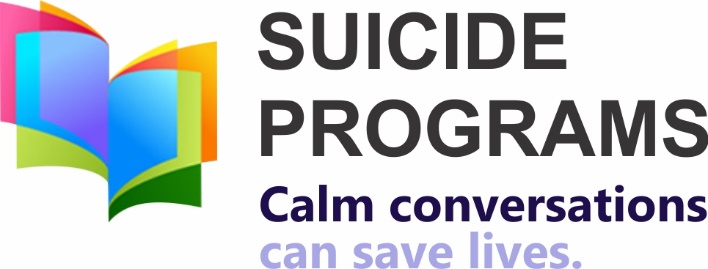 Accidental Counsellor Virtual Train the Trainer (T4T) Course Expression of Interest ApplicationSuicide Programs Accidental Counselling training program provides participants with the skills to talk to someone going through a difficult time, having relationship issues, not coping with life, or feeling helpless. This course will help your participants respond in a helpful and meaningful way.They will learn how to have a difficult conversation; help someone identify their strengths; provide them with strategies to manage their stress and distress better; re-frame their thinking to give them a different perspective on things that previously appeared negative and unachievable.The T4T is effectively delivered over a 4-day period, providing you with full accreditation to deliver the Accidental Counsellor training. Day 1 & 2 – The full program is presented over two half days to give you a view of the workshop from a participant’s perspective and to provide time for reflection and feedback. Delivering it over the two half days ensures we minimise virtual fatigue and provide participants the time to consolidate their learnings.Day 3 – Each component of the Accidental Counsellor program will be explained and explored in full detail covering the key concepts that underpin and inform the training program. Day 4 – Each participant will have the opportunity to practice and present a section of the program to ensure they have understood the intent and delivery method of the program, as well as enabling them to gain confidence in their presentation styles. The afternoon focuses on the organising, planning, preparation, and presentation of an Accidental Counsellor workshop.Once you have completed the T4T and have been assessed as competent you will have achieved your accreditation and receive your certificate. A minimum of two trainings per year, with a minimum of 9 participants at each training is required to retain your registration. When delivering this training to 15 participants (or less) the workshop may be presented by 1 trainer, however with 15-25 participants it is recommended that two trainers are present to provide additional support and enhance the learning experience of participants.  25 participants per workshop is the maximum number of participants per session. Every training session is to be registered with Suicide Programs and all participant materials are to be purchased from Suicide Programs.The T4T will provide you with all the resources required to market and facilitate the Accidental Counsellor training including all marketing materials, trainers’ manuals, PowerPoints, and videos.How to Apply:Please complete, sign, and return the ID information and Expression of Interest documents. Applications for consideration are to be submitted to: admin@suicideprograms.com.au Please indicate:Attendance is requested by employer:  YES/NO    or     I wish to add Suicide Programs ACCIDENTAL COUNSELLING to the scope of my business: YES/NO2. Selection CriteriaYour reason for submitting the expression of interest:Your experience in facilitating or delivering training programs or running groups:Your knowledge and experience in counselling:Describe how you are active in your community: Which groups you are affiliated with, who you would connect with:What geographical areas will you like to cover:3. Terms and conditionsFull attendance and active participation in the T4T from 9am-5pm (registration at 8:45am) on the nominated training dates. Delivering at least two (2) workshops to a minimum of nine (9) participants annually, the purchase of participant materials from Suicide Programs for each participant trained, and a completed a trainer’s report and participants feedback forms for each training delivered.Participant materials for the one-day program are purchased directly from Suicide Programs website is $35 (per participant).Sign a Training agreement at the successful completion of the T4T. (A copy of this agreement can be supplied upon request at any stage).  Please note accreditation is at the discretion of the Directors of Suicide Programs, should you be deemed as not yet competent, additional support, one on one coaching and or free attendance at a future T4T will be offered.PARTICIPANT FEE:4-day Accidental Counselling T4T is $2,500 (+GST)PLEASE SIGN and DATE:I, …………………………………………………….. have read and agree to the Terms and Conditions. Date: ………………..PLEASE NOTE: This T4T (Train the Trainer) program has a booking limitation and applications will be processed and accepted on a first received basis.QUESTIONS: Please call on us directly on (07)3077 6536 or 0433 121 999 or email: sandra@suicideprograms.com.auWEBSITE: www.suicideprograms.com.au           EMAIL: admin@suicideprograms.com.au           PHONE: (07)3077 6536 **Please see Information ID below to be completed and returned with your EOI Application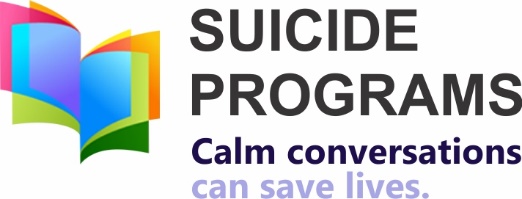 Please complete, sign, and submit the following details with your EOI    Postal Address:                 Tax Invoice Details:I am applying for accreditation as a Suicide Programs Accidental Counsellor Trainer Date: ________________________	Signature: _________________________________________________First & Last NameTraining geographical are requestedContact NumberEmail addressEmployerOccupationUnit/BuildingStreet Number and NameSuburbStatePostcodeName for Tax InvoiceABNName for person to receive invoiceEmail address for the person to receive the invoice